TENDER NOTICE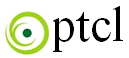 REPAIR & MAINTENANCE / REHABILITATION & DEVELOPMENT WORK OF INSIDE PLANT (ISP) / NEs FOR OPTICAL FIBER IN PTCL CENTRAL TELECOM REGION (CTR) FOR THE YEAR 2019-20 1	Sealed bids are invited from Vendors / Firms for Repair & Maintenance/Rehabilitation & Development of above noted works for the year 2019-20 and until further tendering. Bids must be received duly completed in all respects. Tender documents can be purchased from the Office of Senior Manager Account & Payments CTR 132-A, Tufail Road Lahore Cantt on payment of Rs.1000/- as tender fee. 2.	Separate Technical and Commercial bids required to be submitted up to 05th of November, 2019 before 02:00 PM in the office of Senior Manager Regional Procurement-I Central LTR. 3.	Bids should be marked as a)	“Technical Bid for repair & Maintenance / Rehabilitation & Development work of ISP/NEs Network for the Central Telecom Region              b)	“Commercial Bid for repair & Maintenance / Rehabilitation & Development work of ISP/NEs Network for the Central Telecom Region 4.	The Bids should be accompanied with an amount of Rs. 100,000/- as security in the form of DD/ Bank Guarantee in the name of Senior Manager Accounts & Payments CTR 132-A Tufail Road Lahore Cantt.5.	Bids received after the above deadline shall not be accepted and will be returned unopened. 6.	PTCL reserves the right to reject any or all bids and to annul the bidding process at any time, without thereby incurring any liability to the affected bidder (s) or any obligations to inform the affected bidder (s) of the grounds for PTCL action.7.	Vendor registration is mandatory for all the vendors interested to engage in business with PTCL. Unregistered vendors would be required to get registered with PTCL for this purpose before award of work.8.	All the rates must be inclusive of all taxes. 9.	All correspondence on the subject may be addressed to the undersigned.Senior Manager (Regional Procurement-I) Central,         McLeod Road, 1st Floor, CTH Building, LahoreFazal.Rahman@ptcl.net.pkPH:  042-37238182www.ptcl.com.pk